                          Результаты читательского марафона по рассказам Михаила Пришвина.     4 февраля исполнилось 145 лет со дня рождения Михаила Пришвина. К его юбилею в    библиотеке был проведён читательский марафон. Ребята начальной школы прочитали      следующие рассказы: «Белый ожерёлок», «Беличья память»,«Остров спасения», «Филин»,»Лягушонок», «Ёж  проснулся», «Берестяная трубочка», «Ёж», «Этажи леса», «Гости», «Лоси».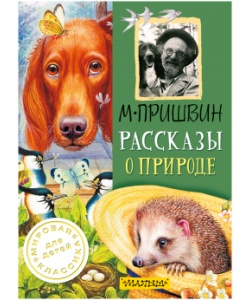 Ребята! Любите и берегите природу!классбаллыместо1-а18II1-б18II2-а17III2-б19I3-а15IV3-б18II4-в14,5IV